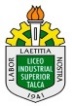                                     GUÍA DE APRENDIZAJE   LENGUAJE    SEGUNDO MEDIO (primera semana de mayo)Departamento o docente(s): LENGUA Y LITERATURA“SERES Y HACERES” – El presupuestoObjetivo:Analizar a los personajes de una narración literaria y el conflicto que enfrentan.Antes de la lectura: ¿Qué entiendes por “personaje de una narración literaria”?Al momento de caracterizar al personaje de una narración, ¿en qué te fijas?Se denomina “presupuesto” a la cantidad de dinero de la que se dispone para hacer frente a los gastos de la vida cotidiana, de un viaje, de una empresa, etc. Tomando en consideración esta definición y el título del cuento, ¿podrías adelantar a qué conflicto se enfrentarán los personajes?Durante la lectura:En la página 25 de tu texto de estudio revisa la estrategia “Formular preguntas durante la lectura” y su ejemplo. Luego, trata de ir formulando preguntas a medida que avanzas en la lectura.Realiza la lectura de “El presupuesto”, de Mario Benedetti que está en la página 29 de tu texto guía.Después de la lectura: Desarrolla las siguientes actividades.LOCALIZAR INFORMACIÓN¿Qué acciones realizan cotidianamente los empleados de la oficina? Enumera algunas de ellas.Según el Jefe de la oficina, ¿cuáles son los beneficios de trabajar en la administración pública?RELACIONAR E INTERPRETAR¿Qué imagen del mundo de la administración pública comunica el relato?¿Cómo describirías la actitud de los personajes frente al trabajo que desempeñan? Explica.REFLEXIONAR SOBRE EL TEXTOLee el siguiente fragmento: “Nuestras diversiones particulares se habían también achicado al mínimo. Íbamos al cine una vez por mes, teniendo buen cuidado de ver todos diferentes películas, de modo que, relatándolas luego en la Oficina, estuviéramos al tanto de lo que se estrenaba”. ¿Cómo interpretas el hecho de que el narrador utilice la primera persona plural para contar la historia? Fundamenta tu respuesta.¿Por qué la mayoría de los personajes no posee un nombre propio, sino que son mencionados a partir del cargo que ocupan en la oficina?VOCABULARIOInvestiga la definición de “burocracia” y luego responde: ¿Qué situación o hecho del relato sirve para ejemplificar el significado de burocracia? Escríbelo.